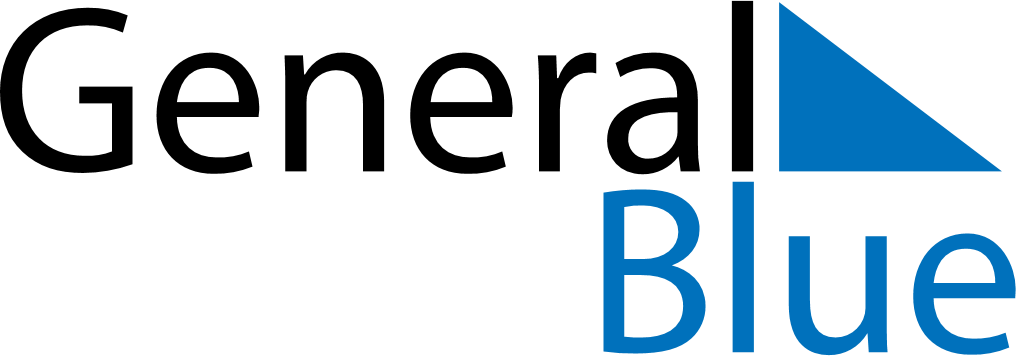 2021 - Q2Svalbard and Jan Mayen 2021 - Q2Svalbard and Jan Mayen 2021 - Q2Svalbard and Jan Mayen 2021 - Q2Svalbard and Jan Mayen 2021 - Q2Svalbard and Jan Mayen 2021 - Q2Svalbard and Jan Mayen AprilSUNMONTUEWEDTHUFRISATApril123April45678910April11121314151617April18192021222324April252627282930AprilMaySUNMONTUEWEDTHUFRISATMay1May2345678May9101112131415May16171819202122May23242526272829May3031JuneSUNMONTUEWEDTHUFRISATJune12345June6789101112June13141516171819June20212223242526June27282930JuneApr 1: Maundy ThursdayMay 24: Whit MondayApr 2: Good FridayJun 23: Midsummar EveApr 4: Easter SundayApr 5: Easter MondayMay 1: Labour DayMay 8: Liberation DayMay 13: Ascension DayMay 17: Constitution DayMay 23: Pentecost